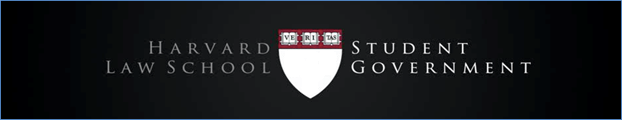 MEETING AGENDA Sept. 13th, 2016HLS Student GovernmentStudent Council Call to OrderCalled to order at 7:11pmIntroduction and Roll CallMeeting formatNew format: used to be informal, people talking over each other. Now, moving to more formal and based on Roberts’s.Procedure of adding to the agenda Introduction of representativesTyra: 2L from NY. Worked in DC at USAID over the summer.Raj: 2L from TX. Worked at a firm in Texas.Kerry: 3L from MA. Worked in DC at DOJ.Dave: 3L from IA. Worked at Jenner & Block.Kelly: 3L from MA. Worked at a firm over the summer. Mario: 3L. Worked in TX over the summer.  Guest SpeakersRepresentative UpdatesExecutive Officer UpdatesPresident Monea: Dean Sells has given us tickets for a theater production this week. Please see me if you would like to come. Committee Chair UpdatesNew Business Computer use in the Harkness Common Area What’s being doneA survey was sent out to determine what to do about non-HLS folks using the computers in the Hark.Kerry: the new printers are slow.Nino: We’re working to add another printer.Mario: None of the Harkness computers are ADA accessible. Want to move a computer to the lower desk near the non-Coop entrance. Survey results Student Council and Student Government Meeting timesAlternating Schedule Robin: I will send out an advance in advance of the meeting. Student Council: Wednesdays at 7pm in WCC 2071Student Government: Wednesdays at 7pm in the Student Orgs RoomFirst Student Government Meeting: Sept. 21st at 7pmElections Sept. 28th -29th for 1L, Transfer, LLM and SJD RepresentativesRobin: if you know of any students who are interested in running, please encourage them to run. Information session on Sept. 19th at 7pm in WCC 2071. Snacks ProvidedCriminal Procedure Course Updates and ideas Dave: Friday morning, the Registrar announced that Prof. Crespo’s Crim Pro. Class will be cancelled in the Spring. There is a section in the fall, but a lot of people had already locked in their schedules for the semester. A number of students emailed the Registrar. The Registrar has said she will advocate for a new section in the Spring. The best case scenario is to have another professor come in and teach it. Alternatively, add a Winter term section, or have a condensed class that would meet for the first six weeks, like they do for evidence. Plan to follow up this week to make sure that the pressure is kept up. Raj: Isn’t this up to Dean Minow, ultimately?Dave: Probably, yes. But the Registrar probably handles most of these kinds of matters.Mario: have professor Renan teach crim pro, as she’s already done it. This would require replacing her Leg Reg class. Kerry: is that a 4-credit class?Dave: yes. BylawsDiscussion of provisions Robin: the bylaws draft was created by a committee. A few areas where Nino and I disagree. 1st area of deliberation: the Student Funding Board currently has 4 SG members, and 3 non-SG students. Believes that the Treasurer should be non-voting, and the 4th member should be an non-SG student.Nino: I don’t mind having the Treasurer as a voting member, as they are intimately aware of the finances.Robin: I would prefer to have more non-SG students on the committee to increase transparency. Kerry: How are these non-SG members selected?Robin: the Director of Student Orgs chooses them.Adrian: yes, it’s an open process for students to apply to.Dave: I’m fairly indifferent on this point. Raj: How is the Treasurer selected?Nino: Under the Constitution, the President selects them.2nd area of deliberation: The impeachment process currently has judicial sergeant leading the process.  Decision over whether to have a judicial sergeant do it by themselves, or have a committee do it.Tyra: since the ultimate vote is from the Student Council, why would a committee reduce the substantive bias?Robin: Want to make sure that the impeachment process isn’t rushed. If more people are involved, it reduces the risk of the process not being followed. Dave: will you be able to find people to serve on the committee? Robin: there may be past SG members who would be interested in doing it. Dave: where would the committee come from?Robin: the general student body.Kelly: what if we said that defendant could choose between the Judicial Sergeant doing it alone or done by a committee?Tyra: It would make more sense to have the Judicial Sergeant selected from the Student Council, not the general student body.Adrian: Could we have the judicial sergeant also run elections. 3rd area of deliberation: 2.4 Order of Debate. Applicants have to leave the room when being debated during an appointment.4th area of deliberation: “viewpoint neutral” funding language. 5th area of deliberation: Representative Duties, 2.5d. Would there be an enforcement mechanism?Robin: it’s more of an expectation of your roles as a Representative. Done to try to keep people connected with their constituencies. Special Business AnnouncementsNino: if you have a policy you want to work, you don’t need to ask permission to jump on it.Adjournment Closed at 8:10pm. 